École élémentaire L’Odyssée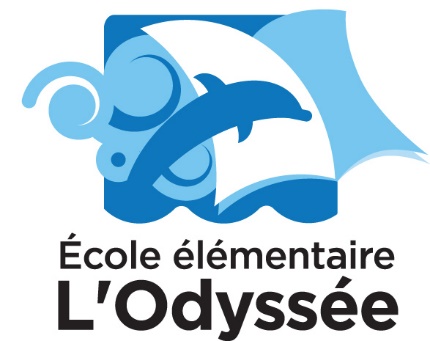 30 rue BrightonGuelph (Ontario) N1E 3S9Téléphone : 519-837-4420   Télécopieur : 519-837-4422Directrice : Annette JohnsonConseil d’écoleLe mardi 3 mai 2022, 19h15Compte-renduPrésences : Annette Johnson, Mirela Gherman, Caitlin Kelly, Craig Duffield, Karla Riddle, Karène Paquin, Colette Griswold, Josée Gratton, Nick Frey, Caroline Duvieusart-DéryAbsences: PARTAGE ET ÉCHANGESPARTAGE ET ÉCHANGESPARTAGE ET ÉCHANGESPARTAGE ET ÉCHANGESPARTAGE ET ÉCHANGESSUJETDISCUSSIONSUIVI ETÉCHÉANCIERPERSONNE RESPONSABLEPERSONNE RESPONSABLE Lecture et adoption de l’ordre du jour Adoption des minutes de la dernière réunion FinancesNous avons obtenu la bourse de 19 200$ de TD Friends of the Environnent.Nouvelles dépenses : sable pour l’installation des pneus de tracteur et paillis pour amphithéâtre, pour un total de 2 938,50$. Cour d’école Les pneus de tracteur seront livrés dimanche 8 mai. WinStorm les déplacera dans le bac à sable la semaine du 9 mai lors de la livraison du sable et du paillis.Pré fleuri : Deux îlots ont été réservés pour des plantes à fleurs. Colette a développé une liste d’une trentaine d’espèces. Le coût sera d’environ 750$. Colette ira chercher les plantes pour sauver les coûts de livraison.L’arrosage est un problème à cause de la faible pression d’eau à l’école. Le conseil évalue différentes solutions pour faciliter l’arrosage. Le système utilisé par Trees for Guelph était efficace pendant la plantation, alors il est décidé d’essayer la même chose. Une poubelle remplie d’eau au centre du terrain et des sceaux seront utilisés. Les élèves de 5/6 testeront le système avant d’impliquer les autres classes. Il est aussi suggéré d’impliquer la garderie. Il faudra développer un horaire d’arrosage pendant l’été. Le conseil enverra une lettre aux parents pour solliciter de l’aide pour l’arrosage pendant l’été.  Nous attendons encore le tableau noir.Nous attendons la date de livraison pour les grands arbres. WinStorm creusera les trous au préalable. Le conseil discute de l’achat d’une « mud kitchen » pour le bac à sable. Le coût serait d’environ 600$.Nous attendons un devis pour enlever l’ancien bac à sable qui est endommagé. Un devis est aussi attendu pour la réparation des barres parallèles. Ces coûts seront couverts par le budget de l’école.    Le conseil discute de la possibilité d’organiser une fête de fin d’année à l’extérieur. Colette passera la commandeAnnette contactera la garderieJosée écrira la lettre aux parentsColette passera la commandeAnnette contactera la garderieJosée écrira la lettre aux parentsColetteAnnetteJosée Prochaine réunionLe mardi 7 juin 19h15Les priorités:Lettre aux parents pour développer un horaire d’arrosage pendant l’été. Levée de la séance20h15